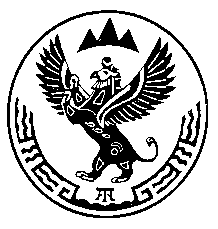 Министерство природных ресурсов, экологии иимущественных отношений Республики АлтайПРИКАЗ«  18  »  апреля 2018 г.                                                                                      №   188                                               г. Горно-АлтайскО досрочном прекращении права пользования недрами обществу с ограниченной ответственностью «Алтай Резорт» по лицензии ГОА 00431 ВЭВ соответствии с пунктом 9 части 2 статьи 20 Закона Российской Федерации от 21 февраля 1992 года №2395-1 «О недрах», заявлением генерального менеджера общества с ограниченной ответственностью «Алтай Резорт» Г.В. Бугровского от 3 апреля 2018 г. №74, Административного регламента по предоставлению Министерством природных ресурсов, экологии и имущественных отношений Республики Алтай государственной услуги по принятию решений о досрочном прекращении, приостановлении и ограничении права пользования участками недр местного значения на территории Республики Алтай, утвержденного приказом Министерства природных ресурсов, экологии и имущественных отношений от 24.01.2013 года №27, протокола заседания комиссии по рассмотрению заявок о предоставлении права пользования участками недр, внесению изменений, дополнений и переоформлению лицензий, досрочному прекращению права пользования недрами на территории Республики Алтай по участкам недр, отнесенным к компетенции Министерства природных ресурсов, экологии и имущественных отношений Республики Алтай от 16 апреля 2018 г. № 408,п р и к а з ы в а ю:1. Досрочно прекратить право пользования недрами с даты подписания приказа по лицензии ГОА 00431 ВЭ, выданной обществу с ограниченной ответственностью «Алтай Резорт» 20 октября 2014 года (дата государственной регистрации лицензии), с целевым назначением добыча пресных подземных вод, используемых для целей питьевого и хозяйственно-бытового водоснабжения на Урлу-Аспакском и Александровском участках, по заявлению пользователя недр.2. Обществу с ограниченной ответственностью «Алтай Резорт» в месячный срок с даты принятия приказа сдать оригинал лицензии на право пользования недрами в Министерство природных ресурсов, экологии и имущественных отношений Республики Алтай.3. Отделу недропользования и водных отношений (А.С. Сакладов):а) исключить лицензию из единого государственного реестра лицензий на право пользования участками недр местного значения;б) направить копию настоящего приказа обществу с ограниченной ответственностью «Алтай Резорт» (649107, Республика Алтай, Майминский район, с. Бирюля, ул. Центральная, 36) и Горно-Алтайский филиал ФБУ «Территориальный фонд геологической информации по Сибирскому федеральному округу» (649000, Республика Алтай, г. Горно-Алтайск, ул. Улагашева, д.13).в) обеспечить публикацию настоящего приказа на сайте Министерства по адресу: www://mpr-ra.ru.4. Настоящий приказ вступает в силу со дня его подписания.5. Контроль за исполнением настоящего приказа возлагаю на первого заместителя министра Е.А. Мунатова.Министр природных ресурсов, экологии иимущественных отношений Республики Алтай 			     А.А. АлисовАмургушева А.А., 6-25-27Внесено:Начальником отдела недропользованияи водных отношений_______________А.С. СакладовымСогласовано:первый заместитель министра природныхресурсов, экологии и имущественных отношенийРеспублики Алтай______________ Е.А. Мунатов